9. Skautský oddíl v Lipovcivás všechny srdečně zve naDRAKIÁDUKdy: v sobotu 16.10. 2021Kde: na parkovišti u domu pro senioryV kolik: ve 14:00S sebou: oblečení k ohni, dobrou náladu a DRAKA! Občerstvení zajištěno na všechny se těší skauti.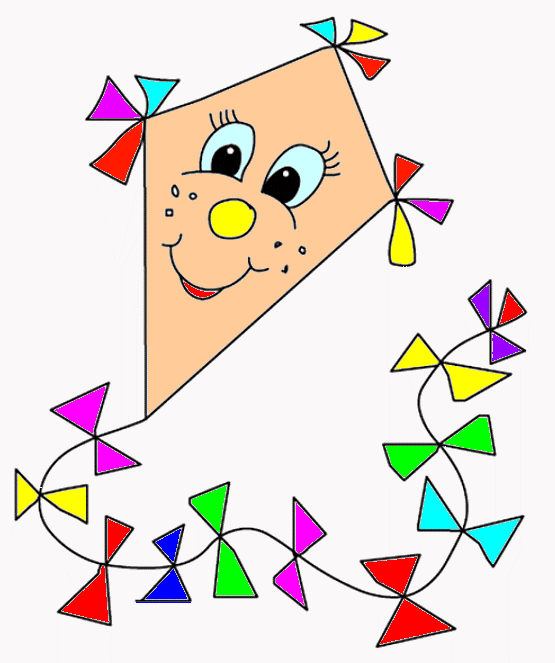 